                                 МКОУ «Новокаякентская СОШ»с. НовокаякентКаякентский район Республика Дагестан      ОГЭ. Задание 12. «Кровеносная система. Транспорт веществ»                                    (для учащихся 9 классов)Автор: учитель биологии		МКОУ «Новокаякентская СОШ»Умалатова Равганият Бийбулатовна                                          с.Новокаякент                                             2017 г. Пояснительная запискаДеятельность учащихся: написание учащимися тестирования. Данный материал ОГЭ. Задание 12. «Кровеносная система. Транспорт веществ» рекомендуется для учащихся 9 класса. Материал включает вопросы с выбором одного правильного ответа. Данный материал можно использовать для подготовки к ОГЭ. Работа включает 12 вопросов.Задачи: проверить знания и умение учащихся правильного выбора одного правильного ответа на вопрос. Деятельность учащихся: написание учащимися тестированияДеятельность учителя: обеспечение каждого учащегося листом с текстом тестирования. Объяснение хода выполнения работы. Проверка работ. Анализ ответов.  Оборудование: раздаточный материал с тестами. ОГЭ. Задание 12. «Кровеносная система. Транспорт веществ»1.Малый круг кровообращения заканчивается в1) левом желудочке 2) правом желудочке3) правом предсердии4) левом предсердииОтвет:2.Как называется структура сердца, обозначенная на рисунке цифрой 2?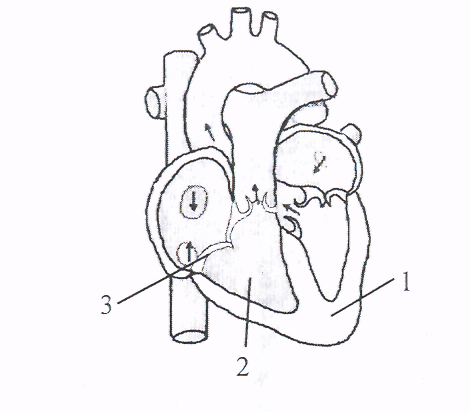 1) левом желудочке 2) правом желудочке3) правом предсердии4) левом предсердииОтвет:3.Наименьшая скорость течения крови в 1) артериях2) венах3) капиллярах4) аортеОтвет:4. Укажите сосуды большого круга кровообращения1) легочные вены2) легочные капилляры3) легочные артерии4)  сонные артерииОтвет:5.Работу сердца усиливает1) симпатический отдел вегетативной нервной системы и брадикинин2) брадикинин и ацетилхолин3) адреналин и симпатический отдел вегетативной нервной системы4) ацетилхолин и адреналинОтвет:6.Как называется структура сердца обозначенная на рисунке цифрой 3 ?1) правый желудочке 2) трехстворчатый клапан3) двухстворчатый клапан4) правое предсердииОтвет:7.Артерии – это сосуды, которые обеспечивают 1) ток крови от сердца к органам2) обмен веществ и газами между кровью и тканями3)  ток крови от органов к сердцу4)  ток крови от органов к печениОтвет:8. Укажите сосуды, по которым течет венозная кровь1) легочные вены2) легочные артерии 3) сонные артерии4) лучевые артерииОтвет:9. Как называется структура сердца, обозначенная на рисунке цифрой 2 ?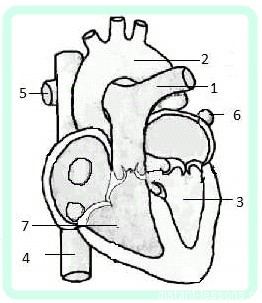  1) вена2) артерия3) аорта4) капиллярОтвет:10.Сердечный цикл длится 0,8с.Сколько времени длится фаза полного расслабления сердца (диастола)?1) 0,1 с2) 0,8 с3) 0,3 с4) 0,2 сОтвет:11.Сердечный цикл длится 0,8с.Сколько времени длится фаза сокращение предсердий сердца?1) 0,1 с2) 0,8 с3) 0,3 с4) 0,2 сОтвет:12. Как называется структура сердца, обозначенная на рисунке цифрой 3?1) правый желудочке 2) трехстворчатый клапан3) двухстворчатый клапан4) правое предсердииОтвет:Источники информаций: 1.Биология. Общие закономерности. 9 кл. С.Г. Мамонтов,  В.Б.Захаров,  Н.И. Сонин. -М.: Дрофа,2002 г. 288 с.2.ОГЭ 2017.Биология: тематические тренировочные задания: 9 класс/ Г.И. Лернер.- Москва : Эксмо, 2016 .- 272 с.3. ОГЭ. Биология: типовые экзаменационные варианты: О -30 вариантов / под ред. В.С. Рохлова .-М.: Издательство «Национальное образование», 2017.- 4004.Биология. 8-11 классы. Человек и его здоровье. Подготовка к ЕГЭ и ГИА. Тематические тесты, тренировочные задания: учебно- методическое пособие/ А.А Кириленко.- ИЗД. 2-е.-Ростов н/Д: Легион, 2013.-298 с.5.http://d.120-bal.ru/pars_docs/refs/27/26709/26709_html_m36f99af3.png строение сердца 6.https://distant-lessons.ru/wp-content/uploads/2014/07/rest-krovenoznaja-sistema.jpg строение сердца